The verb être is the verb to be.For example when I want to say I would use the verb être by saying je suis.  Look:I am = je suisYou are = tu esHe is = il estShe is = elle estWe are = Nous sommesYou are (when speaking to a group) = Vous êtesThey are (a group of boys or a group of guys and girls mixed) = ils sontThey are (a group of girls only) = ells sontWhen we use the verb correctly with the proper noun it is called conjugating the verb.  We do it for all verbs.But what about when I have a proper noun, like someone’s name?  Ryan is a boy or he is a boy…so my sentence in French would be:Ryan est un garcon.  (I conjugate the sentence as though I was using “he”.)All of the girls are pretty…I could replace “the girls” with “they”…look:Toutes les filles sont belles.Now try to conjugate the verbs on the next page on your own: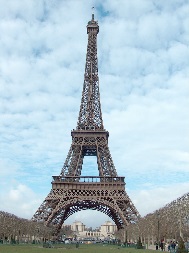 